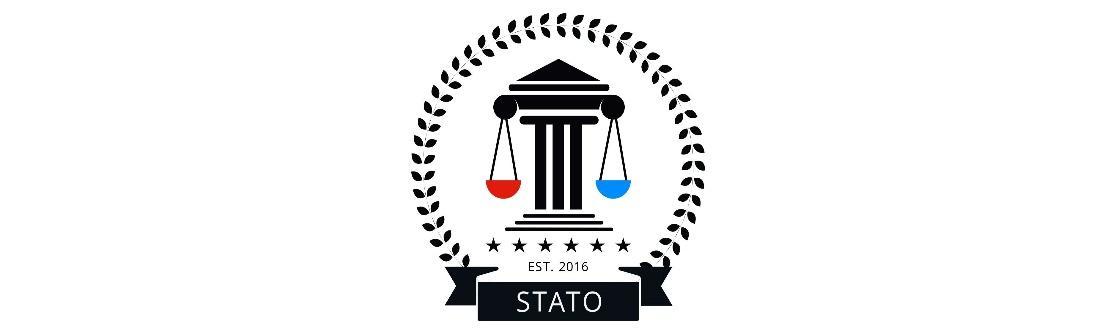 Stormöte STATO 		Datum: 22/10Tid: 17.00Plats: Västerås, Mälardalens Högskola; Kåren: LFNärvarande: §1 Mötets öppnande: XX förklarar mötet öppnat. §2 Val av mötesordförande: §3 Val av sekreterare: xx väljs till sekreterare §4 Val av två justerare: xx och xx väljs till justerare. §5 Val av två rösträknare: xx och xx väljs till rösträknare. §6 Godkännande av dagordning: Dagordningen blir godkänd av stämman. § 7 Ekonomisk rapport§ 8 Genomgång av styrelsearbetet & föreningens verksamhet§ 9 Utskotten informerar -Event -Marknadsföring -Utbildning -Spons-Politiska § 10 Val av generalerStyrelsen föreslår: -Alex Eklund-Elin Eriksson§ 11 Val av vice generalerStyrelsen föreslår: -My Hammar -Adam Wiman§ 12 Val av observatörer Valberedningen föreslår:-Adam Wiman-Sandro Parella -Alex Eklund-Elin Eriksson-Julia Konradsson -Halina Hall-Albin Edlund-My Hammar-Isak Ferm-Agnes -Douglas -Lateef-Anton § 13 Övriga punkter-Studentrepresentanter. § 14 Mötet avslutas
Talman förklarar mötet avslutat.